                                       GUÍA DE TRABAJO 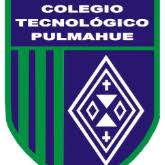 Nombre:                                                                     Fecha:                              Curso: 5°básico INSTRUCCIONES: Guía para desarrollar la semana del 27 de abril hasta el 01 de mayoPlazo máximo para entregar la guía es el 01 de mayo hasta las 18 hrs. Cualquier consulta escribir a mi correo personal nicoefi.profe@gmail.com en el horario de 9:00 am hasta las 17 hrs. La recepción de guías es a través de fotos, la cual será la evidencia de la guía desarrollada.Habilidades motrices básicas para TRABAJAR EN CASA.De acuerdo a las diferentes realidades de cada alumno en su casa debe realizar los siguientes ejercicios: 1.- BOTEAR un balón (del tamaño que sea, por ej: Pelota de futbol, tenis, plástica, etc.) con la mano DERECHA, y luego con la mano IZQUIERDA, un tramo recto de 3 metros aproximadamente. Puede ser más o menos metros dependiendo de su espacio. Lo importante es que pueda manipular el balón para realizar el boteo. 2.- LANZAR un balón o un cojín hacia arriba con ambas manos y atraparlo. Repetir esta acción 10 veces. 3.- SALTAR A PIES JUNTOS en línea recta un tramo de 3 metros IDA y VUELTA (utilizar el mismo tramo que realizó el boteo, actividad 1)4.- Mantener el equilibrio en un pie durante 10 segundos. 5.- Caminar apoyando las manos y pies realizando el mismo tramo de las actividades anteriores.6.- Realizar el mismo tramo, haciendo enanitas ida y vuelta. 7.- Para finalizar debe dibujar un “luche” o “avioncito” y jugarlo. 8.- La evidencia de estas actividades deben ser a través de fotos. Luego de realizar las actividades dadas responder las siguientes preguntas: ¿Cómo está el latido de tu corazón? ¿El color de tu cara está colorada?, ¿Por qué crees que se debe eso? ¿Crees que es importante realizar actividad física? ¿Por qué crees que es importante asearse después de realizar actividad física? 